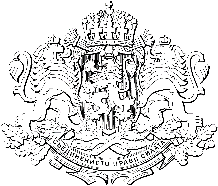 Република  българияОБЛАСТEН УПРАВИТЕЛ НА ОБЛАСТ ВЕЛИКО ТЪРНОВО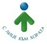 ЗАПОВЕД               №  ОКД-14-02-2__________Велико Търново, 23.08.2023 г.На основание чл. 32, ал. 1 от Закона за администрацията, чл. 8 от Закона за енергията от възобновяеми източници, чл. 12, ал. 1 от Закона за енергийната ефективност, във връзка с Решение № 3 от Протокол от 23.02.2010 г. на Областен съвет за развитие на област Велико Търново,НАРЕЖДАМ:Определям състава на Постоянната комисия по енергийна ефективност към Областен съвет за развитие на област Велико Търново:ПРЕДСЕДАТЕЛ: Ивайло Здравков – Областен управител на област Велико ТърновоСЕКРЕТАР: Моника Петкова – главен специалист в дирекция АКРРДС на Областна администрация Велико Търновои ЧЛЕНОВЕ - представители на:1. Община Велико Търново;2. Община Горна Оряховица;3. Община Елена;4. Община Златарица;5. Община Лясковец;6. Община Павликени;7. Община Полски Тръмбеш;8. Община Свищов;9. Община Стражица;10. Община Сухиндол;11. Агенция за устойчиво енергийно развитие;12. Регионална инспекция по околната среда и водите Велико Търново;13. Стопанска камара - Велико Търново;14. „Дървообработване-ВТ“ АД;15. „Кроношпан България“ ЕООД;16. „Елмот“ АД;17. „Захарни заводи“ АД;18. „Корадо-България“ АД;19. „Свилоза“ АД;20. „ЕНЕРГО-ПРО Варна“ ЕАД;21. „Овергаз Мрежи“ АД;22. „Топлофикация - ВТ“ АД;23. „Банка ДСК“ ЕАД;24. „Обединена българска банка“ АД.Постоянната комисия по енергийна ефективност подпомага областния управител при провеждане на държавната политика за устойчиво енергийно развитие на територията на област Велико Търново.Комисията се свиква от своя председател, който определя датата, мястото и предварителния дневен ред на заседанието. Поканите и материалите по дневния ред се изпращат на членовете на комисията не по-късно от 7 (седем) дни преди заседанието. Председателят може да кани за участие в заседанията на комисията физически и юридически лица, граждански сдружения и нестопански организации, имащи отношение към разглежданите въпроси.Заседанията на комисията са редовни, ако присъстват не по-малко от половината от членовете на комисията. Комисията взима решения с обикновено мнозинство.Настоящата заповед отменя Заповед № ОКД-14-02-1/13.02.2023 г.Копие от заповедта да се връчи на членовете на комисията за сведение и изпълнение.Контрол по изпълнението ще упражнявам лично.ИВАЙЛО ЗДРАВКОВ /П/Областен управител на област Велико Търново